Szólások, közmondások a fárólA ppt megtekintése: fa_szólások.pptx  (Farkasné Holpert Judit 2019.)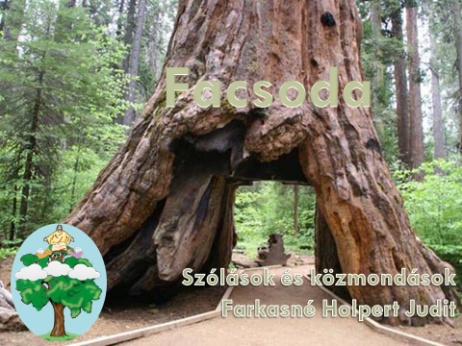 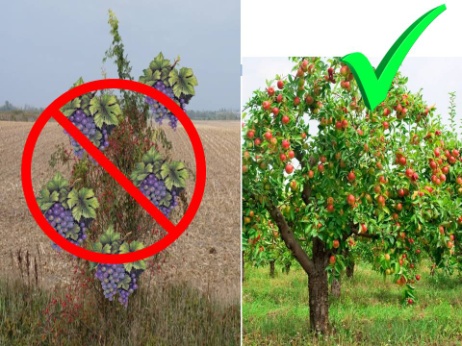 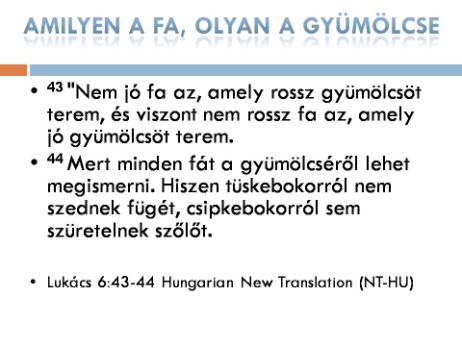 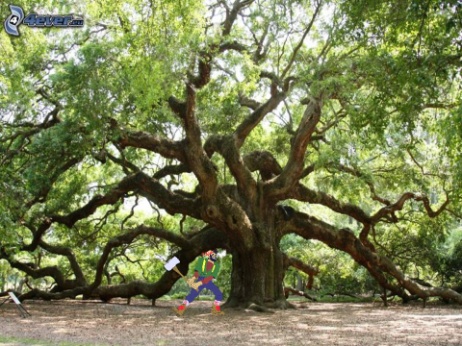 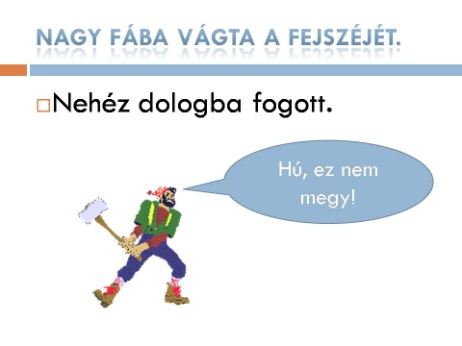 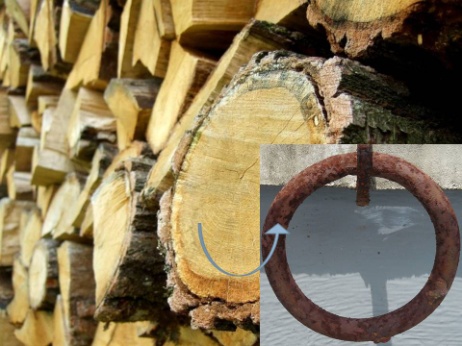 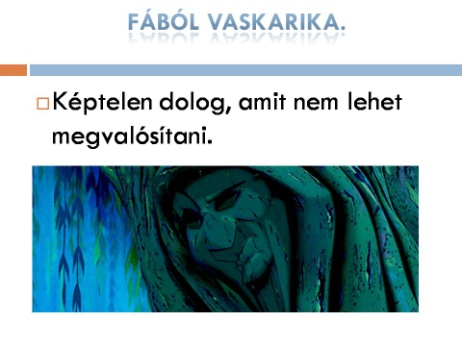 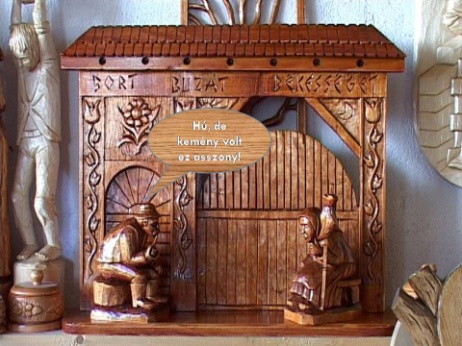 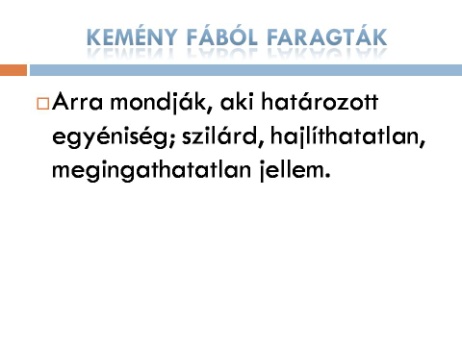 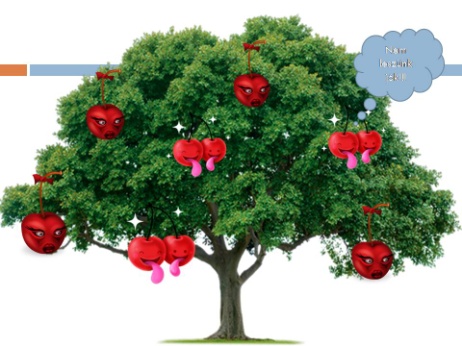 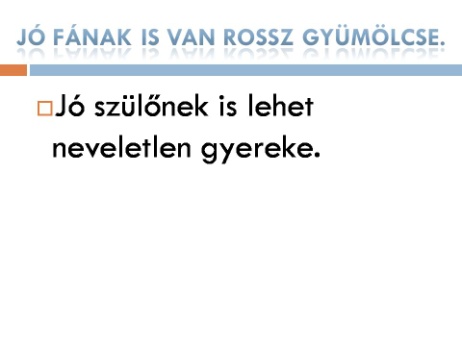 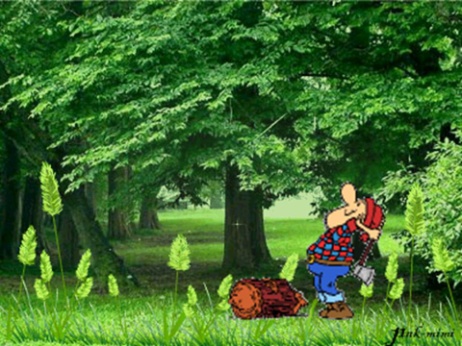 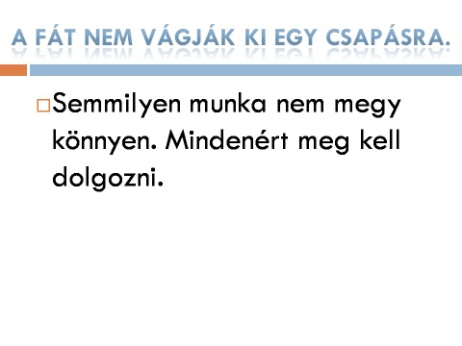 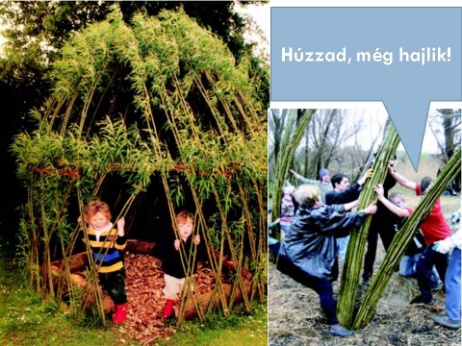 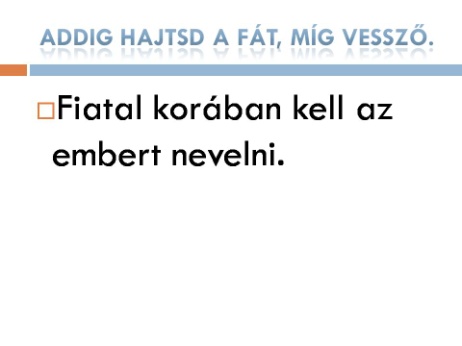 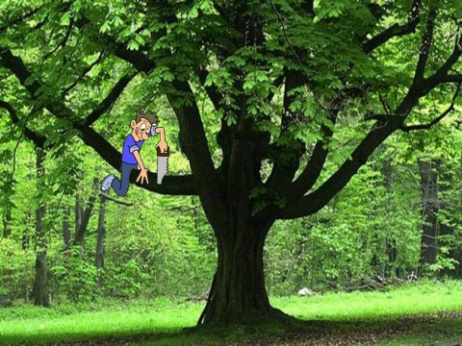 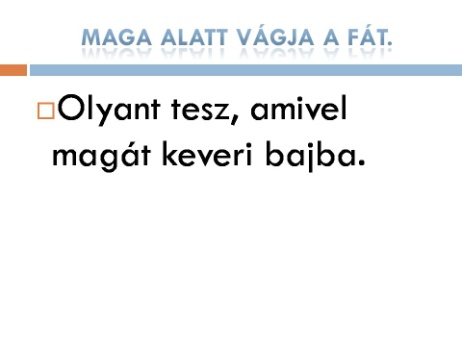 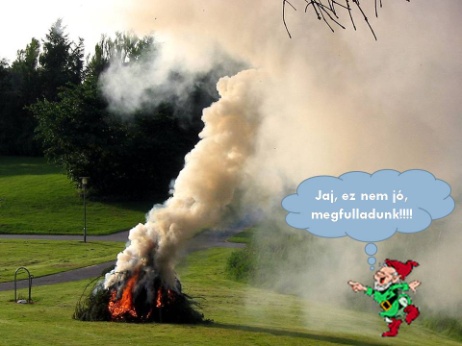 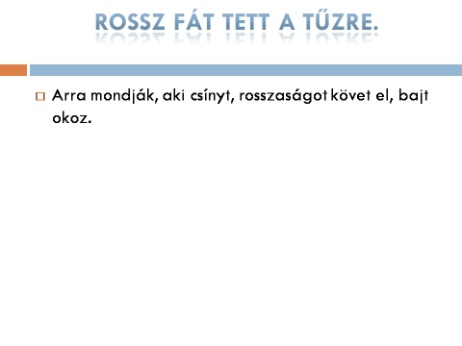 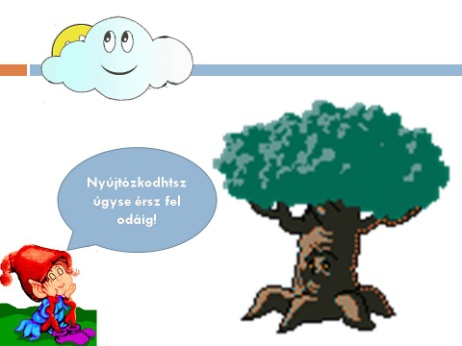 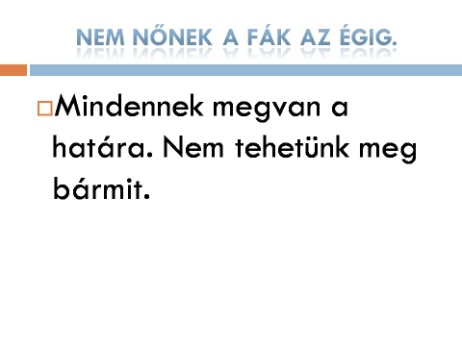 